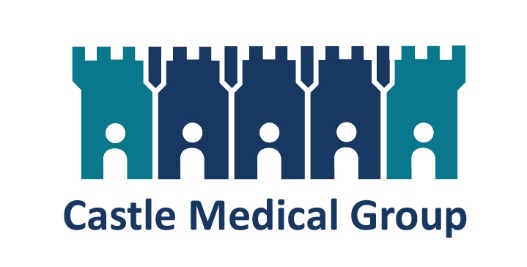 Freedom of Information (FOI) PolicyIntroductionAs a practice we must operate in an open and transparent manner and comply with the Freedom of Information Act 2000. This policy is in place to confirm what steps we have in place to adhere to this and how we will action any requests that we receive.Overview of Freedom of Information ActAs a practice we deliver NHS services and by doing this we are classified as a public authority. Under FOI all public authorities are required to provide public access to official information that we hold in relation to NHS Work and should be done in the following ways: -Proactively publish informationRespond to requests for informationThe types of information that is accessible under FOI includes printed documents, computer records, letters, emails, photos, sound, or video recordings.FOI does not include access to personal information that is held in patient medical records and anyone wanting access to their medical records should make a Subject Access Request instead.Staff Responsible For FOIAs a practice we have key members who take overall responsibility for FOI: -Information Proactively PublishedAs per the FOI and Information Commissioners Officer (ICO) requirements we have adopted the ICO provided model publication scheme located at https://ico.org.uk/for-organisations/guide-to-freedom-of-information/publication-scheme/.This details what information we must publish proactively or make available as routine information (See Appendix 1).How to make a RequestWhat is the Practices Process?Appendix 1 – Model Publication SchemeBelow is a summary of the types of information we publish. Our main portal for publication is our website or social media, if you cannot locate the information a written request can be made to the practice by emailing Castlemedicalgroup.noreply@nhs.net or Castle Medical Group, Ascebi House, 118 Burton Road, Ashby de la Zouch LE65 2LP.Appendix 2 – Public Interest TestThe PIT panel will include at least two of the following people: -Organisational ManagerCaldicott GuardianData Protection OfficerRelevant Manager / Lead for team or function information relates toThe panel will consider the following and whether any exemptions apply: -Current public debateHealth and safetyWill it affect third partiesIs information already available to the publicMedia interestDoes it show decision making processes?Does it give a greater understanding of service?Could the information be misleading?Is it confidential?The Information Commission Office has resources available to support the PIT process:https://ico.org.uk.PersonRoleResponsibilitiesBusiness Manager or Assistant Practice Manager (in their absence)Organisation ManagerCarry our internal review of request and coordinate responseDr John AddisonCaldicott GuardianEnsure compliance with the FOI and offer adviceUmar SabatData Protection OfficerProvide expert advice re the information request